Rhodalyn 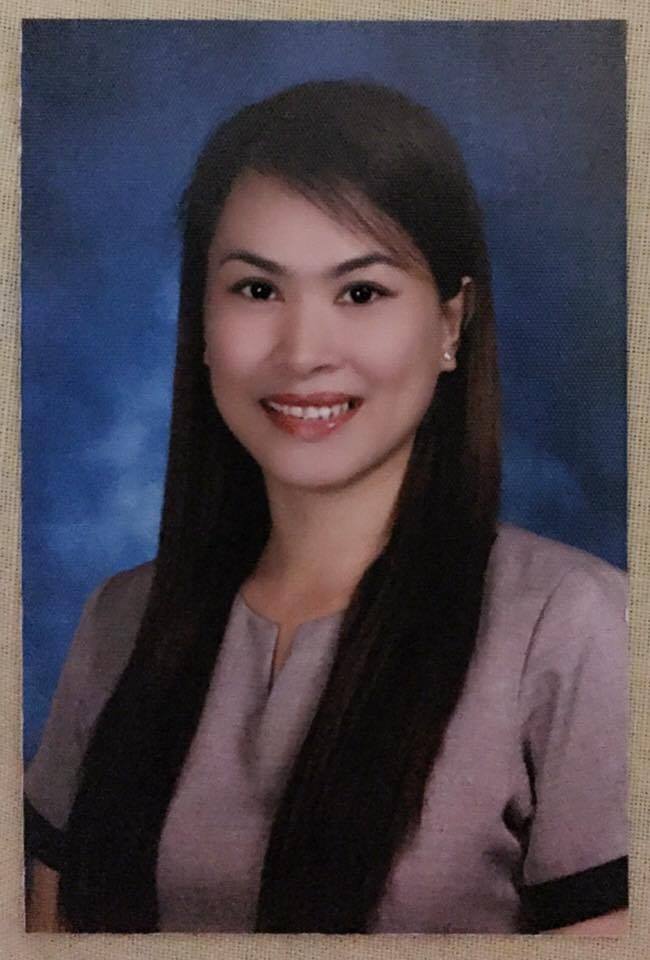 Rhodalyn.361628@2freemail.com Vision and ObjectivesIntend to get a position to utilize my skills and abilities into practice for mutual growth and development and to have cultural exposure and hands-on experience in the field of hospitality management as a gateway to a meaningful career to become more globally competitive.Work ExperienceMyx Miniotel, Roxas Isabela, Philippines Position: Front Desk Officer –  (April 2014-January 2017)La Salette of Roxas College Inc. PhilippinesPosition: Grade School Teacher, Adviser, Choir ModeratorSubject Taught: English– (June 2015-March 2016)         Technology & Livelihood Education– (June 2015-March 2016)Private Tutor – (April 2014-January 2017)E&T Commercial, Roxas Isabela, PhilippinesPosition: Sales Clerk Officer/Secretary –  (January 2011-April 2014)Sun Lady, Tokyo Japan Position: Food Server – (December 2004-July 2010)	Takashi Resto, Tokyo Japan Position: Food Server – (December 2004-July 2010)Skills/QualificationsA bachelor's degree graduateWith post graduate education courseCompleted a bachelor’s education programSupervised teaching and customer service experienceProfessional skills in literacy and numeracyComputer literate: Microsoft Word, Excel, PowerPoint, PublisherSpecial Awards/Honors: PAPSET Medallion Recipient for the Highest Academic Award      (Philippine Association of Pre-Service Teachers, Inc.) Meritorious Citation AwardLeadership AwardQualitiesPatient, hard-working, attentive, organized, adaptable, motivatedWith clear “Communication, Inter-personal, Intra-personal Skills”Fast learner and can work under pressureHas the ability to Use “Positive Language”Good “Time-management Skills”Ability to “Read” customersEducationMaster of Arts in EducationMajor in English Our Lady of the Pillar College – Cauayan City, PhilippinesBachelor of Secondary EducationMajor in English /Minor in Religious EducationUniversity of La Salette Inc. – Santiago City, PhilippinesSeminars and Trainings Microsoft Office ApplicationNovember 3-December 3, 2016, Roxas IsabelaNational Seminar-Workshop       Theme: “Enhancing Literacy, Creative and Public Speaking Skills of Teachers and Coaches”        January 17-19, 2015 Romulo Hall, Teachers’ Camp, Baguio CityInternational Midyear Convention of the Philippine Association of Pre-Service Teachers, Inc. Theme: “Updating Pre-service and In-service Teachers’ Pedagogical Competencies in the Core                             Subject Areas Anchored in the K to 12 Curriculum” – January 9-11, 2015 Our Lady of the Pillar Parish Pastoral Center, Cauayan City, IsabelaSalettinian Young Leaders Congress and Team Building Activity      Theme: “Empowering Values and Vision of Salettinian Leaders” – July 31, 2013, University of  La Salette Roxas Campus, Magsaysay St., Vira, Roxas, IsabelaSpeech Communication Organization of the Philippines, Inc. Midyear Seminar – Workshop      Theme: “Social Transformation Through Communication” – October 25-27, 2012, Hotel Veniz,                 	  Baguio CityClassroom Management Seminar  – August 18, 2012, La Salette of Roxas, Roxas, IsabelaSalettinian Young Leaders Congress and Team Building Activity      Theme: “Transformational and Positive Leadership, Bringing Student Leaders to the Next Level”  June 30 – July 1, 2012, University La Salette – Roxas Campus, Magsaysay St., Vira, Roxas, IsabelaPersonal Details:		Date of Birth: 	March 22, 1983Visa Type: 	Long Term Visit-Tourist			Nationality:	PhilippinesStatus:		Single						Height: 	5’5” ft.Language:	English, Filipino, basic Japanese		Religion:	Roman CatholicReferences will be provided upon request.I hereby certify that the above information is true and correct to the best of my knowledge and belief.